Publicado en Ciudad de México, lunes, 26 de agosto de 2019.  el 27/08/2019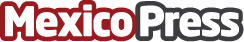 La revolución de la red 5G. Un nuevo ecosistema tecnológicoSegún el informe Mobile Economy de la GSMA el número de líneas móviles ya supera a la población mundial y se anticipa que la red 5G revolucionará no solo el mundo de las telecomunicaciones sino también la economía e industria en generalDatos de contacto:Fernands Sánchez5538782743Nota de prensa publicada en: https://www.mexicopress.com.mx/la-revolucion-de-la-red-5g-un-nuevo-ecosistema Categorías: Telecomunicaciones E-Commerce Dispositivos móviles Innovación Tecnológica http://www.mexicopress.com.mx